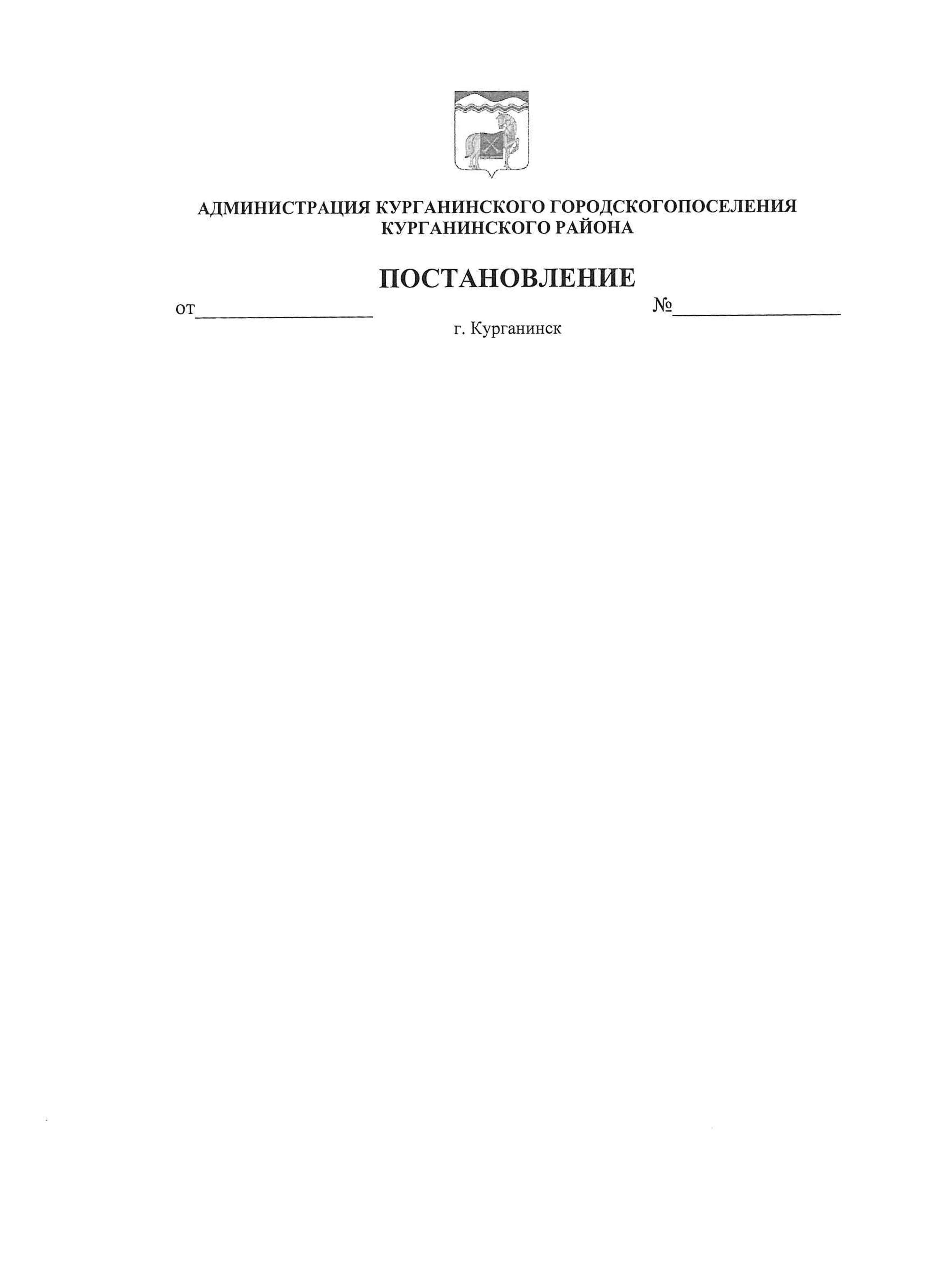 	22.10.2019	812Об утверждении административного регламентапо предоставлению муниципальной услуги«Прием уведомления о планируемом сносе объекта капитального строительства»	В соответствии с Федеральным законом от 27 июля 2010 года                      № 210-ФЗ «Об организации представления государственных                                     и муниципальных услуг», Федеральным законом от 6 октября 2003 года                             № 131-ФЗ «Об общих  принципах организации местного самоуправления                          в Российской Федерации», Федеральным законом от 29 декабря 2004 года                          № 190-ФЗ «Градостроительный кодекс Российской Федерации», в целях                          установления единых требований к процедуре рассмотрения, перечню                                  документов и согласований, необходимых для предоставления муниципальной услуги «Прием уведомлений о планируемом сносе объекта капитального                              строительства» п о с т а н о в л я ю:1. Утвердить административный регламент по предоставлению              муниципальной услуги «Прием уведомлений о планируемом сносе объекта                  капитального строительства» (прилагается).2. Общему отделу администрации Курганинского городского поселения Курганинского района (Сидненко) опубликовать настоящее постановление                     в периодическом печатном средстве массовой информации органов местного самоуправления Курганинского района «Вестник Курганинского городского поселения» и обеспечить его размещение на официальном сайте                                        администрации Курганинского городского поселения Курганинского района                          в информационно-телекоммуникационной сети «Интернет». 3. Контроль за выполнением настоящего постановления возложить                на заместителя главы Курганинского городского поселения Курганинского района А.И. Алексеева.	4. Постановление вступает в силу со дня его официального                                 опубликования.Глава Курганинского городского поселенияКурганинского района                                                             В.П. Руденко ПРИЛОЖЕНИЕ                                                                                                                                                                                                                                                                                                                                                                                                                                                                                                                                                                                                                                                                                                                                                                                                                                                                                                                                                                                                                                                                                                                                                                                                                                                                                                                                                                                                                                                                                                                                                                                                                                                                                                                                                                                                                                                                                                                                                                                                                                                                                                                                                                                                                                                                                                                                                                                                                                                                                                              УТВЕРЖДЕНпостановлением администрации Курганинского городского поселения Курганинского районаот 22.10.2019 №  812АДМИНИСТРАТИВНЫЙ РЕГЛАМЕНТ предоставления администрацией Курганинского городского поселения Курганинского района муниципальной услуги «Прием уведомления о планируемом сносе объекта капитального строительства»Общие положенияПредмет регулирования административного регламентаАдминистративный регламент предоставления муниципальной           услуги «Прием уведомлений о планируемом сносе объекта капитального                         строительства» (далее – Регламент) определяет стандарты, сроки                                        и последовательность выполнения административных процедур (действий)                                          по предоставлению администрацией Курганинского городского поселения                      Курганинского района муниципальной услуги «Прием уведомлений                                      о планируемом сносе объекта капитального строительства» на территории                                 сельских поселений муниципального образования Курганинский район                                       (далее – муниципальная услуга). Круг заявителейЗаявителями на получение муниципальной услуги являются                        физические или юридические лица, в том числе индивидуальные                                предприниматели либо их уполномоченные представители, выступающие                               от их имени, обратившиеся с заявлением о предоставлении муниципальной                       услуги (далее - Заявители).Требования к порядку информирования о предоставлении                            муниципальной услугиПорядок получения информации Заявителями по вопросам предоставления муниципальной услуги и услуг, которые являются необходимыми и обязательными для предоставления муниципальной услуги, сведений о ходе предоставления указанных услуг, в том числе 
на официальном сайте, а также в федеральной государственной информационной системе "Единый портал государственных и муниципальных услуг (функций)" (www.gosuslugi.ru) (далее – Единый портал) и на Портале государственных и муниципальных услуг (функций) Краснодарского края (www.pgu.krasnodar.ru) (далее – Региональный портал).Информирование о порядке предоставления муниципальной услуги осуществляется отделом земельных, имущественных отношений                                             и градостроительной деятельности администрации Курганинского                                  городского поселения Курганинского района (далее - Уполномоченный орган):- в устной форме при личном приеме Заявителя; - с использованием средств телефонной связи;- путем направления письменного ответа на обращение Заявителя                            посредством почтовой связи;- путем направления ответа в форме электронного документа 
на обращение Заявителя с использованием информационно-телекоммуникационной сети "Интернет" (далее – Интернет), в том числе 
с официального электронного адреса администрации Курганинского                                  городского поселения Курганинского района ;- с использованием информационных материалов (брошюр, буклетов, памяток и т.д.); - на информационных стендах;- путем размещения информации в открытой и доступной форме 
в Интернете на официальном сайте администрации Курганинского                                  городского поселения Курганинского района 
(далее – официальный сайт), на Едином портале и Региональном портале.1.3.1.2. При осуществлении консультирования при личном приеме                        Заявителя или с использованием средств телефонной связи предоставляется информация по следующим вопросам:- о входящем номере, под которым зарегистрировано заявление 
- о предоставлении муниципальной услуги;- о принятии решения по конкретному заявлению о предоставлении                           муниципальной услуги;- о перечне нормативных правовых актов, в соответствии с которыми                   предоставляется муниципальная услуга (наименование, номер, дата принятия);- об исчерпывающем перечне документов, необходимых для предоставления муниципальной услуги, требованиях к оформлению указанных документов, а также перечне документов, которые Заявитель вправе представить по собственной инициативе;- о месте размещения на официальном сайте справочной информации 
по предоставлению муниципальной услуги;- по иным вопросам, входящим в компетенцию должностных лиц                            Уполномоченного органа, не требующим дополнительного изучения.1.3.1.3. Консультирование по вопросам предоставления муниципальной услуги осуществляется бесплатно.Должностное лицо Уполномоченного органа, осуществляющее                                     консультирование по вопросам предоставления муниципальной услуги 
(в устной форме или посредством средств телефонной связи), должно                                  корректно и внимательно относиться к Заявителям.При консультировании по телефону должностное лицо Уполномоченного органа называет свою фамилию, имя и отчество, должность, а затем в вежливой форме четко и подробно информирует обратившегося по интересующему его вопросу.Если должностное лицо Уполномоченного органа не может ответить                   на вопрос самостоятельно, либо подготовка ответа требует продолжительного                                  времени, он может предложить обратившемуся обратиться письменно,                                           либо назначить другое удобное для заинтересованного лица время                                        для получения информации.1.3.1.4. Письменное информирование Заявителя осуществляется путем                     направления письменного ответа с использованием почтовой связи                                        на почтовый адрес Заявителя.Письменный ответ должен содержать полный и мотивированный ответ              на поставленный вопрос.1.3.2. Порядок, форма, место размещения и способы получения                                справочной информации, в том числе на стендах в местах предоставления                           муниципальной услуги и услуг, которые являются необходимыми 
и обязательными для предоставления муниципальной услуги, 
и в государственном автономном учреждении Краснодарского края                                 "Многофункциональный центр предоставления государственных 
и муниципальных услуг Краснодарского края" (далее – МФЦ).1.3.2.1. На информационных стендах в доступных для ознакомления                          местах Уполномоченного органа, а также в МФЦ размещается следующая                         информация:- информация о порядке предоставления муниципальной услуги;- сроки предоставления муниципальной услуги;- перечень нормативных правовых актов, в соответствии с которыми предоставляется муниципальная услуга (наименование, номер, дата принятия);-исчерпывающий перечень документов, необходимых для предоставления муниципальной услуги, требования к оформлению указанных документов, а также перечень документов, которые Заявитель вправе представить по собственной инициативе;- порядок обжалования действий (бездействия), а также решений                                  Уполномоченного органа, муниципальных служащих, МФЦ, работников МФЦ;- шаблон и образец заполнения заявления для предоставления                                  муниципальной услуги;- иная информация, необходимая для предоставления муниципальной          услуги.1.3.3.2. Справочная информация, включая информацию о месте нахождения и графике работы, справочных телефонах, адресе официального сайта и адресе электронной почты, формах обратной связи размещается 
на официальном сайте администрации Курганинского городского поселения Курганинского района, на Едином портале и Региональном портале. Стандарт предоставления муниципальной услугиНаименование Муниципальной услуги2.1.1. «Прием уведомления о планируемом сносе объекта капитального строительства».2.2. Наименование органа, предоставляющего муниципальную услугуПредоставление муниципальной услуги осуществляется                         администрацией Курганинского городского поселения Курганинского района через отдел земельных, имущественных отношений градостроительной                    деятельности администрации Курганинского городского поселения                                    Курганинского района (далее - Уполномоченный орган).При предоставлении муниципальной услуги                                          Уполномоченный орган осуществляет взаимодействие с участием                                ГАУ КК МФЦ.Уполномоченному органу запрещено требовать от заявителя осуществления действий, в том числе согласований, необходимых                                      для получения муниципальной услуги и связанных с обращением                                             в иные государственные органы и организации, за исключением получения                      услуг, включенных в перечень услуг, которые являются необходимыми                               и обязательными для предоставления Муниципальных услуг, утвержденных постановлением администрации Курганинского городского поселения                       Курганинского района.2.3. Описание результата предоставления муниципальной услугиУполномоченный орган, в которое поступило уведомление                  о планируемом сносе объекта капитального строительства, в течении 7 (семи) рабочих дней со дня поступления этого уведомления проводит проверку                  наличия документов, указанных в части 10 статьи 55.31. «Осуществление сноса объекта капитального строительства» (далее – настоящей статьи), обеспечивает размещение уведомления о планируемом сносе объекта капитального                   строительства в информационной системы обеспечения градостроительной                          деятельности на территории муниципального образования Курганинский район (ГИСОГД) и уведомляет о таком размещении орган регионального                             государственного строительного надзора.В случае непредставления документов, указанных в части 10                                    настоящей статьи, Уполномоченный орган запрашивает их у заявителя.Результат предоставления муниципальной услуги 
по экстерриториальному принципу в виде электронных документов и (или) электронных образов документов заверяется уполномоченными должностными лицами Уполномоченного органа.Для получения результата предоставления муниципальной услуги 
по экстерриториальному принципу на бумажном носителе Заявитель имеет право обратиться непосредственно в Уполномоченный орган. В качестве результата предоставления муниципальной услуги Заявитель по его выбору вправе получить:1) уведомление о планируемом сносе объекта капитального                                       строительства в форме электронного документа, подписанное должностным лицом Уполномоченного органа, с использованием усиленной                                                квалифицированной электронной подписи;2) уведомление о планируемом сносе объекта капитального                               строительства на бумажном носителе, подтверждающее содержание                                электронного документа, направленного Уполномоченным органом в МФЦ;3) уведомление о планируемом сносе объекта капитального                                 строительства на бумажном носителе.2.3.5. Форма уведомления о планируемом сносе объекта капитального строительства приведены ниже в Приложении № 1 к настоящему                            Регламенту.2.4. Срок предоставления муниципальной услуги, в том числе 
с учетом необходимости обращения в организации, участвующие 
в предоставлении муниципальной услуги, срок приостановленияпредоставления муниципальной услуги в случае, если возможность                        приостановления предусмотрена законодательством Российской                           Федерации, срок выдачи (направления) документов, являющихся                          результатом предоставления муниципальной услугиСрок предоставления муниципальной услуги - не более 7 (семь)                  рабочих дней со дня поступления уведомления о планируемом сносе объекта                                        капитального строительства.Срок приостановления предоставления муниципальной услуги                  законодательством не предусмотрен.Срок выдачи (направления) документов, являющихся                          результатом предоставления муниципальной услуги, составляет- 1 (одного)                          рабочего дня со дня поступления уведомления о планируемом сносе объекта                                        капитального строительства.Нормативные правовые акты,регулирующие предоставление муниципальной услугиПеречень нормативных правовых актов, регулирующих                             предоставление муниципальной услуги (с указанием их реквизитов                               и источников официального опубликования), размещены в информационной системы обеспечения градостроительной деятельности на официальном                 Интернет-портале администрации муниципального образования                                Курганинский район и в сети Интернет, в федеральной государственной                          информационной системе "Федеральный реестр государственных                                         и муниципальных услуг» и на Региональном портале.2.6. Исчерпывающий перечень документов, необходимых 
в соответствии с нормативными правовыми актами для предоставления муниципальной услуги и услуг, которые являются необходимыми и обязательными для предоставления муниципальной услуги, подлежащих представлению заявителем, способы их получения заявителем, в том числе в электронной форме, порядок их представленияДля получения муниципальной услуги заявитель представляет                         следующие документы: 1) уведомление о планируемом сносе объекта капитального                                строительства.2.6.2. Уведомление о планируемом сносе объекта капитального                            строительства должно содержать следующие сведения:1) фамилия, имя, отчество (при наличии), место жительства Застройщика, реквизиты документа, удостоверяющего личность (для физического лица);2) документ, подтверждающий полномочия представителя Застройщика, в случае, если уведомление о планируемом сносе направленно представителем Застройщика;3) наименование и место нахождения Застройщика или технического                           Заказчика (для юридического лица), а также государственный регистрационный номер записи о государственной регистрации юридического лица в едином                            государственном реестре юридических лиц и идентификационный номер                             налогоплательщика, за исключением случая, если Заявителем является                               иностранное юридическое лицо;4) кадастровый номер земельного участка (при наличии), адрес или                    описание местоположения земельного участка;5) сведения о праве Застройщика на земельный участок, а также сведения о наличии прав иных лиц на земельный участок (при наличии таких лиц);6) кадастровый номер земельного участка (при наличии);7) сведения о праве Застройщика на объект капитального строительства,          а также сведения о наличии прав иных лиц на объект капитального                                     строительства (при наличии таких лиц);8) сведения о решении суда или органа местного самоуправления о сносе объекта капитального строительства либо о наличии обязательства по сносу самовольной постройки в соответствии с земельным законодательством                                    (при наличии таких решений либо обязательств);9) почтовый адрес и (или) адрес электронной почты для связи                                         с Застройщиком или техническим Заказчиком.2.6.3. К уведомлению о планируемом сносе объекта капитального                               строительства, за исключением объектов, указанных в пунктах 1 - 3                                   части 17 статьи 51 Градостроительного Кодекса РФ, прилагаются следующие документы:1) результаты и материалы обследования объекта капитального                        строительства;2) проект организации работ по сносу объекта капитального                               строительства.2.6.4. Исчерпывающий перечень документов, необходимых                                       в соответствии с нормативными правовыми актами для предоставления                             муниципальной услуги, в соответствии с пунктом 2.6.3. настоящего                                     административного регламента, подлежащих представлению застройщиком                            самостоятельно: 1) уведомление о планируемом сносе объекта капитального                                                    строительства;2) результаты и материалы обследования объекта капитального                                                строительства;3) проект организации работ по сносу объекта капитального                                                                      строительства.2.6.5. В случае подачи заявления через представителя Заявителя                         представляется документ, удостоверяющий личность представителя                     Заявителя, а также документ, подтверждающий полномочия                                 представителя Заявителя.2.6.9. Форма уведомления о планируемом сносе объекта капитального строительства утверждены федеральным органом исполнительной власти,                        осуществляющим функции по выработке и реализации государственной                       политики и нормативно-правовому регулированию в сфере строительства,                        архитектуры, градостроительства2.7. Исчерпывающий перечень документов, необходимых 
в соответствии с нормативными правовыми актами для предоставления муниципальной услуги, которые находятся в распоряжении государственных органов, органов местного самоуправления и иных органов, участвующих в предоставлении государственных и муниципальных услуг, и которые заявитель вправе представить, а также способы их получения заявителями, в том числе 
в электронной форме, порядок их представления2.7.1. Документы, необходимые для предоставления муниципальной                  услуги, находящиеся в распоряжении государственных органов, органов                       местного самоуправления муниципальных образований Краснодарского края и иных органов, участвующих в предоставлении государственных или муниципальных услуг, и которые Заявитель вправе представить:1) выписка из Единого государственного реестра индивидуальных                          предпринимателей (для индивидуальных предпринимателей);2) выписка из Единого государственного реестра юридических лиц                           (для юридических лиц);3) выписка из Единого государственного реестра недвижимости                           о правах на земельный участок;4) выписка из Единого государственного реестра недвижимости                           об основных характеристиках и зарегистрированных правах на планируемый                    к сносу объект капитального строительства.Указанные документы запрашиваются уполномоченным органом                            в органах, в распоряжении которых находятся указанные документы,                         если заявитель не представил указанные документы самостоятельно.Указание на запрет требовать от заявителя2.8.1. Уполномоченный орган не вправе требовать от Заявителя:- представления документов и информации или осуществления действий, предоставление или осуществление которых, не предусмотрено нормативными правовыми актами, регулирующими отношения, возникающие в связи 
с предоставлением муниципальной услуги;- представления документов и информации, которые находятся в распоряжении органов, предоставляющих государственные услуги, органов, предоставляющих муниципальные услуги, иных государственных органов, органов местного самоуправления либо подведомственных государственным органам или органам местного самоуправления организаций в соответствии 
с нормативными правовыми актами Российской Федерации, нормативными правовыми актами субъектов Российской Федерации, муниципальными правовыми актами, за исключением документов, включенных в определенный частью 6 статьи 7 Федерального закона от 27 июля 2010 г. № 210-ФЗ 
"Об организации предоставления государственных и муниципальных услуг" перечень документов;- представления документов и информации, отсутствие и (или) недостоверность которых не указывались при первоначальном отказе 
в приеме документов, необходимых для предоставления муниципальной услуги, либо в предоставлении муниципальной услуги, за исключением случаев, предусмотренных подпунктами "а" – "г" пункта 4 части 1 статьи 7 Федерального закона от 27 июля 2010 г. № 210-ФЗ "Об организации предоставления государственных и муниципальных услуг".2.8.2. При предоставлении муниципальных услуг по экстерриториальному принципу Уполномоченный орган не вправе требовать                      от Заявителя или МФЦ предоставления документов на бумажных носителях, если иное не предусмотрено федеральным законодательством, регламентирующим предоставление муниципальной услуги.2.9. Исчерпывающий перечень оснований для отказа в приеме документов, необходимых для предоставления муниципальной услуги2.9.1. Основания для отказа в приеме уведомления и документов,                             необходимых для предоставления муниципальной услуги, являются:1) представление заявителем документов, имеющих повреждения                            и наличие исправлений, не позволяющих однозначно истолковать                                их содержание; не содержащих обратного адреса, подписи, печати                                   (при наличии);2) несоблюдение установленных законом условий признания                             действительности электронной подписи.2.10. Исчерпывающий перечень оснований для приостановленияили отказа в предоставлении муниципальной услугиОснования для приостановления предоставления                                          муниципальной услуги законодательством Российской Федерации                                                  не предусмотрено.Основания для отказа в предоставлении Муниципальной услуги:1) отсутствие у представителя заявителя полномочий на получение                          муниципальной услуги;2) обращение заявителя об оказании муниципальной услуги,                                       предоставление которой не осуществляется Уполномоченным органом;3) обращение (в письменном виде) заявителя с просьбой о прекращении                                  предоставления муниципальной услуги;3) непредставление заявителем документов, предусмотренных                              пунктом 2.6.3.2.10.3. Отказ в предоставлении муниципальной услуги не препятствует повторному обращению Заявителя после устранения причины, послужившей основанием для отказа.2.11. Перечень услуг, которые являются необходимыми 
и обязательными для предоставления муниципальной услуги,в том числе сведения о документе (документах), выдаваемом (выдаваемых) организациями, участвующими в предоставлении муниципальной услугиМуниципальные услуги, которые являются необходимыми                     и обязательными для предоставления муниципальной услуги,                                   законодательством Российской Федерации не предусмотрено.Порядок, размер и основания взимания государственной пошлины или иной платы, взимаемой за предоставление Муниципальной услугиГосударственная пошлина или иная плата за предоставление муниципальной услуги не взимается. Предоставление муниципальной услуги осуществляется бесплатно.Порядок, размер и основания взимания платы за
предоставление услуг, которые являются необходимыми 
и обязательными для предоставления муниципальной услуги, включая информацию о методике расчета размера такой платы2.13.1. Взимание платы за предоставление услуг, которые являются необходимыми и обязательными для предоставления муниципальной услуги                  не предусмотрено.Максимальный срок ожидания в очереди при подаче запроса 
о предоставлении муниципальной услуги, услуги, предоставляемой организацией, участвующей в предоставлении муниципальной услуги, и при получении результата предоставления таких услугМаксимальный срок ожидания в очереди при подаче запроса 
о предоставлении муниципальной услуги, а также при получении результата предоставления муниципальной услуг при личном приеме Заявителя не должен превышать 15 минут.Срок и порядок регистрации запроса заявителя о предоставлении муниципальной услуги и услуги, предоставляемой организацией, участвующей в предоставлении муниципальной услуги, в том числе в электронной формеОбращение заявителя, подлежит обязательной регистрации                         в течение одного рабочего дня с момента поступления                                                           уведомления о планируемом сносе объекта капитального строительства,                               любым из способов, указанных в настоящем Административном регламенте,                       в том числе при подаче заявления посредством Регионального портала.2.16. Требования к помещениям, в которых предоставляется муниципальная услуга, к залу ожидания, местам для заполнения запросов о предоставлении муниципальной услуги, информационным стендам с образцами их заполнения и перечнем документов, необходимых для предоставления каждой муниципальной услуги, размещению и оформлению визуальной, текстовой и мультимедийной информации о порядке предоставления такой услуги, в том числе 
к обеспечению доступности для инвалидов указанных объектов 
в соответствии с законодательством Российской Федерации 
о социальной защите инвалидов2.16.1. Информация о графике (режиме) работы размещается 
при входе в здание, в котором осуществляется деятельность Уполномоченного органа, на видном месте.2.16.2. Здание, в котором предоставляется муниципальная услуга              оборудуется входом, обеспечивающим свободный доступ Заявителей 
в помещения.2.16.3. Вход в здание оборудуется информационной табличкой                (вывеской), содержащей информацию об Уполномоченном органе,                                  а также оборудуется лестницей с поручнями, пандусами,                                              для беспрепятственного передвижения граждан.2.16.4. Кабинеты оборудуются информационными табличками                           (вывесками), содержащими информацию о номере кабинета и наименовании структурного подразделения Уполномоченного органа, предоставляющего                    муниципальную услугу.2.16.5. Помещения, в которых предоставляется муниципальная услуга, зал ожидания, места для заполнения запросов о предоставлении                                    муниципальной услуги должны соответствовать санитарно-гигиеническим                         правилам и нормативам, правилам пожарной безопасности, безопасности труда, а также оборудоваться системами кондиционирования                                                      (охлаждения и нагревания) и вентилирования воздуха, средствами оповещения 
о возникновении чрезвычайной ситуации. На видном месте располагаются             схемы размещения средств пожаротушения и путей эвакуации людей.                         Предусматривается оборудование доступного места общественного                              пользования (туалет).2.16.6. Информационные стенды должны содержать сведения, указанные в пункте 1.3.2.1 подраздела 1.3 раздела 1 Регламента и размещаться на видном, доступном месте.2.16.7. Оформление визуальной, текстовой и мультимедийной                               информации о порядке предоставления муниципальной услуги должно                            соответствовать оптимальному зрительному и слуховому восприятию                              информации Заявителями.2.16.8. Прием Заявителей при предоставлении муниципальной услуги осуществляется согласно графику (режиму) работы Уполномоченного органа.2.16.9. Рабочие места работников, осуществляющих рассмотрение                          обращений граждан, оборудуются средствами вычислительной                                        техники (как правило, один компьютер) и оргтехникой, позволяющими                              организовать исполнение функции в полном объеме (выделяются бумага,                           расходные  материалы, канцелярские товары в количестве, достаточном                           для исполнения функции по рассмотрению обращений граждан).2.16.10. Должностные лица Уполномоченного органа, ответственные 
за предоставление муниципальной услуги, обеспечиваются                                            идентификационными карточками (бэйджами) и (или) настольными                                   табличками.2.16.11.Места для проведения личного приема граждан оборудуются                                    стульями, столами, обеспечиваются канцелярскими принадлежностями                                для написания письменных обращений, информационными стендами.2.16.12.Для ожидания гражданам отводится специальное место,                                 оборудованное стульями.2.16.13. Места предоставления муниципальной услуги оборудуются 
с учетом требований доступности для инвалидов в соответствии 
с действующим законодательством Российской Федерации о социальной                       защите инвалидов, в том числе обеспечиваются:- условия для беспрепятственного доступа к объекту, на котором                             организовано предоставление услуг, к местам отдыха и предоставляемым                         услугам;- возможность самостоятельного передвижения по территории объекта, 
на котором организовано предоставление услуг, входа в такой объект и выхода из него, посадки в транспортное средство и высадки из него, в том числе                              с использованием кресла-коляски;- сопровождение инвалидов, имеющих стойкие расстройства функции                         зрения и самостоятельного передвижения, и оказание им помощи на объекте,                         на котором организовано предоставление услуг;- надлежащее размещение оборудования и носителей информации,                              необходимых для обеспечения беспрепятственного доступа инвалидов 
к объекту и предоставляемым услугам с учетом ограничений 
их жизнедеятельности;- дублирование необходимой для инвалидов звуковой и зрительной                        информации, а также надписей, знаков и иной текстовой и графической                          информации знаками, выполненными рельефно-точечным шрифтом Брайля, допуск сурдопереводчика и тифлосурдопереводчика;- допуск на объект, на котором организовано предоставление услуг,                           собаки-проводника при наличии документа, подтверждающего ее специальное обучение и выдаваемого в порядке, установленном законодательством                         Российской Федерации;- оказание работниками органа (учреждения), предоставляющего услуги населению, помощи инвалидам в преодолении барьеров, мешающих                             получению ими услуг наравне с другими органами.2.17. Показатели доступности и качества муниципальной услуги, в том числе количество взаимодействий заявителя с должностными лицами при предоставлении муниципальной услуги и их продолжительность, возможность получения информации о ходе предоставления муниципальной услуги, в том числе с использованием 
информационно-коммуникационных технологий, возможность либо невозможность получения муниципальной услуги 
в многофункциональном центре предоставления государственных 
и муниципальных услуг (в том числе в полном объеме), по выбору заявителя (экстерриториальный принцип), посредством запроса 
о предоставлении нескольких государственных и (или) муниципальных услуг в многофункциональных центрах предоставления государственных и муниципальных услуг, предусмотренного статьей 15.1 Федерального закона от 27 июля 2010 г. № 210-ФЗ "Об организации предоставления государственных и муниципальных услуг"Показателями доступности и качества муниципальной услуги                              являются:- возможность получать муниципальную услугу своевременно                                и в соответствии со стандартом предоставления муниципальной услуги;- возможность получать полную, актуальную и достоверную информацию о порядке предоставления муниципальной услуги, в том числе                                                   с использованием информационно-коммуникационных технологий;- возможность получать информацию о результате представления                          муниципальной услуги;- возможность обращаться в досудебном (внесудебном) и (или)                         судебном порядке в соответствии с законодательством Российской Федерации                                         с жалобой на принятое по его заявлению решение или на действия                                   (бездействие) должностных лиц.Основные требования к качеству предоставления                                   муниципальной услуги:- своевременность предоставления муниципальной услуги;- достоверность и полнота информирования заявителя о ходе                             рассмотрения его обращения;- удобство и доступность получения заявителем информации о порядке предоставления муниципальной услуги.2.17.3. Критерии оценки качества предоставления муниципальной                        услуги, предоставляемой в электронном виде:- доступность информации о порядке предоставления муниципальной услуги;- доступность электронных форм документов, необходимых                                для предоставления муниципальной услуги;- время ожидания ответа на подачу заявления;- время предоставления муниципальной услуги;- удобство процедур предоставления муниципальной услуги, включая процедуры записи на прием, подачи заявления, информирования заявителя                       о ходе предоставления муниципальной услуги, а также получения результата предоставления муниципальной услуги.2.17.4. В ходе предоставления муниципальной услуги Заявитель                    взаимодействует с должностными лицами Уполномоченного органа                                  не более двух раз (подача заявления и иных документов, необходимых                              для предоставления муниципальной услуги и получение результата                               предоставления муниципальной услуги), продолжительность взаимодействий составляет: при подаче заявления – не более 15 минут; при получении                            результата муниципальной услуги – не более 15 минут.В процессе предоставления муниципальной услуги Заявитель вправе                        обращаться в Уполномоченный орган за получением информации                                         о ходе предоставления муниципальной услуги неограниченное количество раз.В процессе предоставления муниципальной услуги Заявитель вправе                        обращаться в МФЦ за получением информации о ходе предоставления                       муниципальной услуги Уполномоченным органом неограниченное количество раз.2.17.5. Заявителю предоставляется возможность независимо от его места жительства или места пребывания (для физических лиц, включая                                 индивидуальных предпринимателей) либо места нахождения (для юридических лиц), обращаться в любой по его выбору МФЦ в пределах территории                         Краснодарского края для предоставления ему муниципальной услуги                                 по экстерриториальному принципу.Предоставление муниципальной услуги в МФЦ по экстерриториальному принципу осуществляется на основании соглашений о взаимодействии,                       заключенных уполномоченным МФЦ с Уполномоченным органом.2.17.6. При предоставлении муниципальной услуги с использованием информационно-коммуникационных технологий, в том числе Единого портала, Регионального портала, официального сайта Заявителю обеспечивается возможность:- получения информации о порядке и сроках предоставления муниципальной услуги;- записи на прием в МФЦ для подачи запроса о предоставлении муниципальной услуги;- формирования запроса о предоставлении муниципальной услуги;- приема и регистрации Уполномоченным органом заявления                                            и иных документов, необходимых для предоставления муниципальной услуги;- оплаты государственной пошлины за предоставление муниципальной услуги и уплата иных платежей, взимаемых в соответствии 
с законодательством Российской;- получения результата предоставления муниципальной;- получения сведений о ходе выполнения запроса;- осуществления оценки качества предоставления муниципальной услуги;-досудебное (внесудебное) обжалование решений и действий                          (бездействия) органа (организации), должностного лица органа (организации) либо государственного или муниципального служащего.2.18. Иные требования, в том числе учитывающие особенности предоставления муниципальной услуги по экстерриториальному принципу (в случае, если муниципальная услуга предоставляется по экстерриториальному принципу) и особенности предоставления муниципальной услуги в электронной форме2.18.1. Для получения муниципальной услуги Заявитель представляет                   заявление о предоставлении муниципальной услуги и документы (сведения), необходимые для предоставления муниципальной услуги:- на бумажном носителе в Уполномоченный орган при личном                             обращении; - на бумажном носителе в Уполномоченный орган посредством почтовой связи;- на бумажном носителе в МФЦ при личном обращении;- в форме электронных документов с использованием информационно-телекоммуникационных технологий, включая использование Единого портала, Регионального портала, официального сайта.2.18.2. МФЦ при обращении Заявителя за предоставлением                                 муниципальной услуги осуществляют: - формирование электронных документов и (или) электронных образов заявления, документов, принятых от Заявителя, копий документов личного хранения, принятых от Заявителя, обеспечивая их заверение электронной                 подписью в установленном порядке;- направление с использованием информационно телекоммуникационных технологий электронных документов и (или) электронных образов документов, заверенных уполномоченным должностным лицом МФЦ, 
в Уполномоченный орган.2.18.3. При направлении заявлений и документов в электронной форме 
с использованием Единого портала, Регионального портала, официального        сайта, заявление и документы должны быть подписаны                                       усиленной квалифицированной электронной подписью в соответствии                            с требованиями Федерального закона от 6 апреля 2011 г. № 63-ФЗ                               "Об электронной подписи" и постановления Правительства Российской                        Федерации от 25 июня 2012 г. № 634 "О видах электронной подписи,                           использование которых допускается при обращении за получением                           государственных и муниципальных услуг".Заявитель - физическое лицо вправе использовать простую электронную подпись в случае, предусмотренном пунктом 21 Правил определения видов электронной подписи, использование которых допускается при обращении 
за получением государственных и муниципальных услуг, утвержденных постановлением Правительства Российской Федерации от 25 июня 2012 г. 
№ 634 "О видах электронной подписи, использование которых допускается при обращении за получением государственных и муниципальных услуг", согласно которому, в случае если при обращении в электронной форме 
за получением муниципальной услуги идентификация и аутентификация Заявителя - физического лица осуществляются с использованием федеральной государственной информационной системы "Единая система идентификации 
и аутентификации в инфраструктуре, обеспечивающей информационно-технологическое взаимодействие информационных систем, используемых для предоставления государственных и муниципальных услуг в электронной форме" (далее – Единая система идентификации и аутентификации), Заявитель вправе использовать простую электронную подпись при обращении 
в электронной форме за получением муниципальной услуги при условии, что при выдаче ключа простой электронной подписи личность физического лица установлена при личном приеме.2.18.4. При направлении Заявителем - физическим лицом заявлений 
и документов в электронной форме с использованием Единого портала,                    Регионального портала, официального сайта, заявление и документы могут быть подписаны простой электронной подписью в случае, предусмотренном пунктом 21 Правил определения видов электронной подписи, использование                 которых допускается при обращении за получением государственных                               и муниципальных услуг, утвержденных постановлением Правительства                   Российской Федерации от 25 июня 2012 г. № 634 "О видах электронной                              подписи, использование которых допускается при обращении за получением государственных и муниципальных услуг", согласно которому, в случае                   если при обращении в электронной форме за получением муниципальной                    услуги идентификация и аутентификация Заявителя -  физического лица                осуществляются с использованием Единой системы идентификации                                   и аутентификации, Заявитель вправе использовать простую электронную                   подпись при обращении в электронной форме за получением муниципальной услуги при условии, что при выдаче ключа простой электронной подписи               личность физического лица установлена при личном приеме.2.18.5. При направлении заявлений и документов в электронной форме 
с использованием Единого портала, Регионального портала, официального                сайта, заявление и документы должны быть подписаны                                      усиленной квалифицированной электронной подписью в соответствии                          с требованиями Федерального закона от 6 апреля 2011 г. № 63-ФЗ                                "Об электронной подписи" и постановления Правительства Российской                       Федерации от 25 июня 2012 г. № 634 "О видах электронной подписи,                           использование которых допускается при обращении за получением                            государственных и муниципальных услуг".2.18.6. По экстерриториальному принципу, согласно Федеральному                            закону №384-ФЗ от 05.12.2017г., заявителям предоставляется                                                        возможность получить муниципальную услугу в филиалах ГАУ КК МФЦ                          независимо от места регистрации заявителя.3. Состав, последовательность и сроки выполненияадминистративных процедур (действий), требования к порядкуих выполнения, в том числе особенности выполненияадминистративных процедур в электронной формеИсчерпывающий перечень административных процедур 
(действий) при предоставлении муниципальной услугиПредоставление муниципальной услуги включает в себя                                  последовательность следующих административных процедур (действий):1) прием и регистрация уведомления о планируемом сносе                                         объекта капитального строительства и документов;2) формирование и направление межведомственных запросов по каналам межведомственного взаимодействия в соответствии с Федеральным законом                       от 27 июля 2010 года N 210-ФЗ "Об организации предоставления                                               государственных и муниципальных услуг" (в случае, если документы не были предоставлены заявителем лично)";3) принятие решения о предоставлении муниципальной услуги;4) формирование и выдача заявителю результата муниципальной услуги.Заявитель вправе отозвать свое заявление на любой стадии рассмотрения, согласования или подготовки документа Уполномоченным органом,                               обратившись с соответствующим заявлением в Уполномоченный орган,                 в том числе в электронной форме, либо МФЦ.3.2. Последовательность выполненияадминистративных процедур (действий) осуществляемыхУполномоченным органом3.2.1. Прием и регистрация уведомлений и прилагаемых к ним                           документов.3.2.1.1. Основанием для начала административной процедуры является поступление уведомления о планируемом сносе объекта капитального                     строительства и документов, указанных в подпункте 2.6.1 и 2.6.3                               Регламента о предоставлении муниципальной услуги в Уполномоченный орган, в МФЦ, на Единый портал и (или) Региональный портал.3.2.1.2. Заявление и документы могут быть направлены 
в Уполномоченный орган по почте. В этом случае направляются копии                           документов, верность которых засвидетельствована в установленном законом порядке, подлинники документов не направляются.Должностное лицо Уполномоченного органа:- проверяет наличие документов, необходимых для предоставления                          муниципальной услуги, согласно перечню, указанному в разделе 2.6                          Регламента;В случае если от имени Заявителя действует представитель Заявителя, специалист Уполномоченного органа проверяет документы, подтверждающие полномочия представителя Заявителя, и документ, удостоверяющий личность представителя Заявителя.- сопоставляет указанные в уведомлении сведения и данные                                    в представленных документах;- выявляет наличие в уведомлении и документах исправлений, которые 
не позволяют однозначно истолковать их содержание.3.2.1.4. Принятие решения о предоставлении муниципальной услуги.3.2.1.5. Основанием для начала административной процедуры является получение должностным лицом, ответственным за предоставление                 муниципальной услуги, документов, указанных в пунктах 2.6.1 и 2.6.3                                  административного регламента.3.2.1.6. Должностное лицо Уполномоченного органа, ответственное                                           за предоставление муниципальной услуги: проводит проверку наличия                          документов, указанных в пункте 2.6.1 и 2.6.3 административного                                                     регламента. 3.2.1.3. В случае подачи уведомления и приложенных к ним документов                  в электронной форме с использованием Единого портала                                        и (или) Регионального портала информационная система регистрирует                                 их автоматически, а также формирует подтверждение об их регистрации                 и отправляет соответствующее информационное сообщение в личный                    кабинет заявителя на Едином портале или Регионального портала.3.2.1.4. Максимальный срок исполнения данной административной                     процедуры составляет 3 (три) рабочих дня.3.2.1.5. Результатом выполнения административной процедуры является прием и регистрация уведомления о планируемом сносе объекта капитального строительства и прилагаемых документов.3.2.1.6. Формирование и выдача заявителю результата                                        муниципальной услуги.3.2.1.7. Результатом административной процедуры при подаче                           уведомления о планируемом сносе объекта капитального строительства                             является:1) обеспечение размещения этого уведомления и документов                                      в информационной системе обеспечения градостроительной деятельности;2) уведомление о таком размещении орган регионального                                            государственного строительного надзора.3.2.1.8. Продолжительность административной процедуры одновременно с процедурой принятия решения 4 рабочих дня.Перечень административных процедур (действий) при 
предоставлении муниципальной услуги в электронной                              формеПредоставление муниципальной услуги включает в себя следующие административные процедуры (действия) в электронной форме:- получения информации о порядке и сроках предоставления                                      муниципальной услуги;- записи на прием в МФЦ для подачи запроса о предоставлении                                    муниципальной услуги;- формирования запроса о предоставлении муниципальной услуги; - приема и регистрации Уполномоченным органом запроса и иных                              документов, необходимых для предоставления муниципальной услуги;- оплаты государственной пошлины за предоставление муниципальной                     услуги и уплата иных платежей, взимаемых в соответствии 
с законодательством Российской Федерации;- получения результата предоставления муниципальной услуги;- получения сведений о ходе выполнения запроса;- осуществления оценки качества предоставления муниципальной услуги;- досудебное (внесудебное) обжалование решений и действий                              (бездействия) органа (организации), должностного лица органа (организации)                               либо государственного или муниципального служащего.Порядок осуществления в электронной форме, в том числес использованием Единого портала государственныхи муниципальных услуг (функций), Регионального портала, административных процедур (действий) в соответствиис положениями статьи 10 Федерального законаот 27 июля 2010 г. № 210-ФЗ "Об организации предоставления государственных и муниципальных услуг"3.4.1.Получение информации о порядке и сроках предоставления                     муниципальной услуги.Информация о предоставлении муниципальной услуги размещается                      на Едином портале, Региональном портале, официальном сайте;На Едином портале, Региональном портале, официальном сайте                               размещается следующая информация:-исчерпывающий перечень документов, необходимых для                                    предоставления муниципальной услуги, требования к оформлению                указанных документов, а также перечень документов, которые Заявитель                     вправе представить по собственной инициативе;- круг Заявителей;- срок предоставления муниципальной услуги;- результаты предоставления муниципальной услуги, порядок                              представления документа, являющегося результатом предоставления                       муниципальной услуги;- размер государственной пошлины, взимаемой за предоставление                        муниципальной услуги- исчерпывающий перечень оснований для отказа в предоставлении                         муниципальной услуги;- о праве Заявителя на досудебное (внесудебное) обжалование решений                    и действий (бездействия), принятых (осуществляемых) в ходе предоставления муниципальной услуги;-форма уведомления, используемая при предоставлении муниципальной услуги.Информация на Едином портале, Региональном портале, официальном сайте о порядке и сроках предоставления муниципальной услуги                                                    предоставляется Заявителю бесплатно. Не допускается отказ в приеме запроса и иных документов, необходимых для предоставления муниципальной услуги, а также отказ в предоставлении муниципальной услуги в случае, если запрос и документы, необходимые                        для предоставления муниципальной услуги, поданы в соответствии                                      с информацией о сроках и порядке предоставления муниципальной услуги, опубликованной на Едином портале, Региональном портале,                                        официальном сайте.Доступ к информации о сроках и порядке предоставления муниципальной услуги осуществляется без выполнения Заявителем каких-либо требований,                         в том числе без использования программного обеспечения, установка которого на технические средства Заявителя требует заключения лицензионного                               или иного соглашения с правообладателем программного обеспечения,                             предусматривающего взимание платы, регистрацию или авторизацию                             Заявителя, или предоставление им персональных данных. 3.4.2. Запись на прием в МФЦ для подачи запроса о предоставлении                  муниципальной услуги.В целях предоставления муниципальной услуги в том числе                                осуществляется прием Заявителей по предварительной записи в МФЦ. Основанием для начала административной процедуры является                            обращение Заявителя на Региональный портал, Единый портал                                            многофункциональных центров предоставления государственных                                       и муниципальных услуг Краснодарского края (далее - Единый портал МФЦ КК), официальный сайт с целью получения муниципальной услуги                                 по предварительной записи.Запись на прием проводится посредством Регионального портала, Единого портала МФЦ КК, официального сайта.Заявителю предоставляется возможность записи в любые свободные для приема дату и время в пределах установленного в МФЦ графика                               приема Заявителей.МФЦ не вправе требовать от Заявителя совершения иных действий,                      кроме прохождения идентификации и аутентификации в соответствии                                   с нормативными правовыми актами Российской Федерации, указания цели приема, а также предоставления сведений, необходимых для расчета                                  длительности временного интервала, который необходимо забронировать                        для приема.Критерием принятия решения по данной административной процедуре является наличие свободных для приема даты и времени 
в пределах установленного в МФЦ графика приема Заявителей.Результатом административной процедуры является получение                              Заявителем: - с использованием средств Регионального портала, официального сайта        в личном кабинете Заявителя уведомления о записи на прием в МФЦ;- с использованием средств Единого портала МФЦ КК уведомления                     о записи на прием в МФЦ на данном портале. Способом фиксации результата административной процедуры является сформированное уведомление о записи на прием в МФЦ.3.4.3. Формирование запроса о предоставлении муниципальной услуги.Основанием для начала административной процедуры является                               авторизация Заявителя с использованием учетной записи в Единой системе идентификации и аутентификации на Едином портале, Региональном портале, официальном сайте с целью подачи в Уполномоченный орган запроса                                о предоставлении муниципальной услуги в электронном виде.Формирование запроса Заявителем осуществляется посредством                               заполнения электронной формы запроса на Едином портале, Региональном портале, официальном сайте без необходимости дополнительной подачи                   запроса в какой-либо иной форме.На Едином портале, Региональном портале, официальном сайте                       размещаются образцы заполнения электронной формы запроса.Форматно-логическая проверка сформированного запроса                                  осуществляется автоматически после заполнения Заявителем каждого 
из полей электронной формы запроса. При выявлении некорректно                             заполненного поля электронной формы запроса Заявитель уведомляется                              о характере выявленной ошибки и порядке ее устранения посредством                           информационного сообщения непосредственно в электронной форме запроса.При формировании запроса Заявителю обеспечивается:а) возможность копирования и сохранения запроса и иных документов, указанных в подпунктах 2.6.1, 2.6.2 Регламента, необходимых                                    для предоставления муниципальной услуги;б) возможность заполнения несколькими Заявителями одной электронной формы запроса при обращении за услугами, предполагающими направление совместного запроса несколькими Заявителями;в) возможность печати на бумажном носителе копии электронной формы запроса;г) сохранение ранее введенных в электронную форму запроса значений                      в любой момент по желанию пользователя, в том числе при возникновении ошибок ввода и возврате для повторного ввода значений 
в электронную форму запроса;д) заполнение полей электронной формы запроса до начала ввода                         сведений Заявителем с использованием сведений, размещенных                                               в Единой системе идентификации и аутентификации и сведений,                                     опубликованных на Едином портале, Региональном портале,                                               в части, касающейся сведений, отсутствующих в Единой системе                                 идентификации и аутентификации;е) возможность вернуться на любой из этапов заполнения электронной формы запроса без потери ранее введенной информации;ж) возможность доступа Заявителя на Едином портале, Региональном портале, официальном к ранее поданным им запросам в течение                                              не менее одного года, а также частично сформированных                                                    запросов - в течение не менее 3 месяцев.Сформированный и подписанный запрос, и иные документы, указанные пункте 2.6 Регламента, необходимые для предоставления муниципальной                        услуги, направляются в Уполномоченный орган посредством Единого портала, Регионального портала, официального сайта.Критерием принятия решения по данной административной процедуре является корректное заполнение Заявителем полей электронной формы запроса о предоставлении муниципальной услуги в электронном виде.Формирование запроса Заявителем осуществляется посредством                                 заполнения электронной формы запроса на Едином портале, Региональном портале, официальном сайте.Результатом административной процедуры является получение                           Уполномоченным органом в электронной форме заявления и прилагаемых                          к нему документов посредством Единого портала, Регионального портала,                         официального сайта. Способом фиксации результата административной процедуры является регистрация запроса (заявления) посредством Единого портала, Регионального портала, официального сайта и получение Заявителем соответствующего                         уведомления в личном кабинете.3.4.4. Прием и регистрация Уполномоченным органом запроса и иных документов, необходимых для предоставления муниципальной услуги.Основанием для начала административной процедуры является                       получение Уполномоченным органом заявления и прилагаемых к нему                     документов, направленных Заявителем посредством Единого портала,                              Регионального портала, официального сайта.Уполномоченный орган обеспечивает прием документов, необходимых для предоставления муниципальной услуги, и регистрацию запроса                               без необходимости повторного представления заявителем таких документов                    на бумажном носителе.Срок регистрации запроса составляет 1 (один) рабочий день.Предоставление муниципальной услуги начинается с момента                            приема и регистрации Уполномоченным органом электронных документов,           необходимых для предоставления муниципальной услуги.При отправке запроса посредством Единого портала, Регионального портала, официального сайта автоматически осуществляется форматно-логическая проверка сформированного запроса в порядке, определяемом Уполномоченным органом, после заполнения Заявителем каждого из полей электронной формы запроса. При выявлении некорректно заполненного поля электронной формы запроса Заявитель уведомляется о характере выявленной ошибки и порядке 
ее устранения посредством информационного сообщения непосредственно 
в электронной форме запроса. При успешной отправке запросу присваивается уникальный номер, 
по которому в личном кабинете Заявителя посредством Единого портала,                   Регионального портала, официального сайта Заявителю будет представлена информация о ходе выполнения указанного запроса.После принятия запроса должностным лицом Уполномоченного органа, запросу в личном кабинете Заявителя посредством Единого портала,                    Регионального портала, официального сайта присваивается статус,                          подтверждающий его регистрацию.При получении запроса в электронной форме должностным лицом                      Уполномоченного органа проверяется наличие оснований для отказа в приеме запроса, указанных в 2.10.2 Регламента.При наличии хотя бы одного из указанных оснований должностное лицо Уполномоченного органа в срок, не превышающий срок предоставления                       муниципальной услуги, подготавливает письмо об отказе в приеме документов для предоставления муниципальной услуги.Критерием принятия решения по данной административной процедуре является отсутствие оснований для отказа в приеме документов, необходимых для предоставления муниципальной услуги.Результатом административной процедуры является регистрация                           поступивших в Уполномоченный орган в электронной форме заявления                                   и прилагаемых к нему документов.Способом фиксации результата административной процедуры является присвоение регистрационного номера поступившему запросу                                          или сформированному Уполномоченным органом уведомлению об отказе в приеме документов.3.4.5. Получение результата предоставления муниципальной услуги. Основанием для начала административной процедуры является готовый                     к выдаче результат предоставления муниципальной услуги.В качестве результата предоставления муниципальной услуги Заявитель по его выбору вправе получить:а) уведомление о планируемом сносе объекта капитального строительства в форме электронного документа, подписанного уполномоченным                            должностным лицом Уполномоченного органа с использованием усиленной квалифицированной электронной подписи;б) уведомление о планируемом сносе объекта капитального                                       строительства на бумажном носителе, подтверждающего содержание                             электронного документа, направленного Уполномоченным органом, в МФЦ;в) уведомление о планируемом сносе объекта капитального строительства на бумажном носителе.Заявитель вправе получить результат предоставления муниципальной                услуги в форме электронного документа или документа на бумажном носителе в течение срока действия результата предоставления муниципальной услуги.Критерием принятия решения по данной административной процедуре является наличие результата предоставления муниципальной услуги, который предоставляется Заявителю.Результатом административной процедуры является выдача (направление) Заявителю документов, являющихся результатом предоставления                                      муниципальной услуги.Способом фиксации результата выполнения административной                                процедуры (получение результата предоставления муниципальной услуги 
в форме электронного документа, подписанного усиленной квалифицированной электронной подписью уполномоченного должностного лица Уполномоченного органа является уведомление о готовности результата предоставления муниципальной услуги в личном кабинете Заявителя на Едином портале, Региональном портале, официальном сайте.3.4.6. Получение сведений о ходе выполнения запроса. Основанием для начала административной процедуры является                                обращение Заявителя на Единый портал, Региональный портал, официальный сайт  с целью получения муниципальной услуги.Заявитель имеет возможность получения информации о ходе                             предоставления муниципальной услуги.Информация о ходе предоставления муниципальной услуги направляется Заявителю Уполномоченным органом в срок, не превышающий одного                         рабочего дня после завершения выполнения соответствующего действия,                          на адрес электронной почты или с использованием средств Единого портала, Регионального портала, официального сайта по выбору Заявителя.При предоставлении муниципальной услуги в электронной форме                          Заявителю направляется: а) уведомление о записи на прием в Уполномоченный орган или МФЦ, содержащее сведения о дате, времени и месте приема;б) уведомление о приеме и регистрации запроса и иных документов,                  необходимых для предоставления муниципальной услуги, содержащее                       сведения о факте приема запроса и документов, необходимых для                          предоставления муниципальной услуги, и начале процедуры предоставления муниципальной услуги, а также сведения о дате и времени окончания                    предоставления муниципальной услуги либо мотивированный отказ в приеме запроса и иных документов, необходимых для предоставления муниципальной услуги;в) уведомление о факте получения информации, подтверждающей оплату муниципальной услуги;г) уведомление о результатах рассмотрения документов, необходимых для предоставления муниципальной услуги, содержащее сведения о принятии положительного решения о предоставлении муниципальной услуги                                    и возможности получить результат предоставления муниципальной услуги                           либо мотивированный отказ в предоставлении муниципальной услуги.Критерием принятия решения по данной административной процедуре является обращение Заявителя на Единый портал, Региональный портал,                  официальный сайт с целью получения муниципальной услуги.Результатом административной процедуры является получение                          Заявителем сведений о ходе выполнения запроса в виде уведомлений на адрес электронной почты или в личном кабинете на Едином портале, Региональном портале, официальном сайте по выбору Заявителя.Способом фиксации результата административной процедуры является отображение текущего статуса предоставления муниципальной услуги 
в личном кабинете Заявителя на Едином портале, Региональном портале,                 официальном сайте в электронной форме.3.4.7. Осуществление оценки качества предоставления муниципальной услуги.Основанием для начала административной процедуры является                             окончание предоставления муниципальной услуги Заявителю.Заявителю обеспечивается возможность оценить доступность и качество муниципальной услуги на Региональном портале, официальном сайте в случае формирования запроса о предоставлении муниципальной услуги в электронной форме. Критерием принятия решения по данной административной процедуре является согласие Заявителя осуществить оценку доступности                                          и качества муниципальной услуги, с использованием средств Регионального портала, официального сайта.Результатом административной процедуры является оценка доступности и качества муниципальной услуги на Региональном портале, официальном                      сайте.Способом фиксации результата административной процедуры является уведомление об осуществлении оценки доступности и качества муниципальной услуги на Региональном портале, официальном сайте.3.4.8. Досудебное (внесудебное) обжалование решений и действий                    (бездействия) органа (организации), должностного лица органа (организации) либо муниципального служащего.Основанием для начала административной процедуры является                          обращение Заявителя в Уполномоченный орган с целью получения                                    муниципальной услуги.Заявителю обеспечивается возможность направления                                      жалобы на решения и действия (бездействие) Уполномоченного органа,                      должностного лица Уполномоченного органа служащего в соответствии                       со статьей 11.2 Федерального закона от 27 июля 2010 г. № 210-ФЗ                             "Об организации предоставления государственных и муниципальных услуг"              с использованием портала федеральной государственной информационной        системы, обеспечивающей процесс досудебного (внесудебного) обжалования решений и действий (бездействия), совершенных при предоставлении                       государственных и муниципальных услуг органами, предоставляющими                  государственные и муниципальные услуги, их должностными                             лицами, государственными и муниципальными служащими с использованием                         информационно-телекоммуникационной сети "Интернет" (далее – система                  досудебного обжалования). При направлении жалобы в электронном виде посредством системы                   досудебного обжалования с использованием информационно-телекоммуникационной сети "Интернет", ответ Заявителю                                             (представителя Заявителя) направляется посредством системы досудебного обжалования, а также способом, указанным Заявителем при подаче жалобы.Критерием принятия решения по данной административной процедуре является неудовлетворенность Заявителя решениями и действиями                               (бездействиями) Уполномоченного органа, должностного лица                                    Уполномоченного органа, муниципального служащего.Результатом административной процедуры является направление жалобы Заявителя в Уполномоченный орган, поданной с использованием системы                   досудебного обжалования в электронном виде. Способом фиксации результата административной процедуры является регистрация жалобы Заявителя, а также результата рассмотрения жалобы                                в системе досудебного обжалования.Порядок исправления допущенных опечаток и ошибок в выданных в результате предоставления муниципальной услуги документахОснованием для начала административной процедуры является               получение Уполномоченным органом заявления об исправлении допущенных опечаток и ошибок в выданных в результате предоставления муниципальной услуги документах (далее – заявление об исправлении допущенных опечаток                  и ошибок).Заявление об исправлении допущенных опечаток и ошибок                 подается в произвольной форме и должно содержать следующие сведения:- наименование Уполномоченного органа, и (или) фамилию,                              имя, отчество (последнее - при наличии) должностного лица Уполномоченного                   органа, выдавшего документ, в котором допущена опечатка или ошибка;- фамилию, имя, отчество (последнее - при наличии), сведения                              о месте жительства Заявителя - физического лица либо наименование, сведения о месте нахождения Заявителя - юридического лица, а также номер (номера) контактного телефона, адрес (адреса) электронной почты (при наличии)                              и почтовый адрес, по которым должен быть направлен ответ Заявителю;- реквизиты документов, в которых Заявитель выявил опечатки                                  и (или) ошибки;- краткое описание опечатки и (или) ошибки в выданном в результате предоставления муниципальной услуги документе; - указание способа информирования Заявителя о ходе рассмотрения                      вопроса об исправлении опечаток и (или) ошибок, выявленных Заявителем,                      и замене документов, а также представления (направления) результата                          рассмотрения заявления либо уведомления об отказе в исправлении опечаток                     и (или) ошибок.3.5.3. К заявлению об исправлении допущенных опечаток и ошибок                   прилагаются:- копия документа, в котором допущена ошибка или опечатка;- копия документа, подтверждающего полномочия представителя Заявителя, – в случае представления интересов Заявителя представителем.3.5.4. Срок исправления допущенной опечатки и ошибки не может                 превышать 5 рабочих дней со дня регистрации в Уполномоченном органе                    заявления об исправлении допущенных опечаток и ошибок.3.5.5. В случае отказа Уполномоченного органа в исправлении                             допущенных ими опечаток и ошибок в выданных в результате предоставления муниципальной услуги документах либо нарушения установленного срока                   таких исправлений, Заявитель может обратиться с жалобой на данный отказ. Жалоба, поступившая в Уполномоченный орган в исправлении                               допущенных опечаток и ошибок или в случае обжалования нарушения                                установленного срока таких исправлений, подлежит рассмотрению                                  в течение 5 рабочих дней со дня ее регистрации.3.5.6. По результатам рассмотрения жалобы принимается одно                                    из следующих решений:1) жалоба удовлетворяется в форме исправления допущенных опечаток                 и ошибок в выданных в результате предоставления муниципальной услуги;2) в удовлетворении жалобы отказывается.4. Формы контроля за предоставлением муниципальной услуги4.1. Порядок осуществления текущего контроля за соблюдением                             и исполнением ответственными должностными лицами положений                                регламента и иных нормативных правовых актов, устанавливающих                           требования к предоставлению муниципальной услуги, а также                                               принятием ими решений4.1.1. Должностные лица Уполномоченного органа при предоставлении муниципальной услуги руководствуются положениями настоящего Регламента.4.1.2. Текущий контроль за соблюдением и исполнением ответственными должностными лицами Уполномоченного органа положений Регламента                     и иных нормативных правовых актов, устанавливающих требования                                   к предоставлению муниципальной услуги, а также принятием ими решений осуществляется руководителем структурного подразделения Уполномоченного органа, ответственного за организацию работы по предоставлению                                муниципальной услуги.4.1.3. Текущий контроль осуществляется путем проведения проверок                         соблюдения и выполнения ответственными должностными лицами                                 Уполномоченного органа положений настоящего Регламента,                                              иных нормативных правовых актов Российской Федерации.4.1.4. Предметом контроля является выявление и устранение нарушений прав Заявителей, порядка рассмотрения запросов, обращений Заявителей,                          оценка полноты рассмотрения обращений, объективность и тщательность                         проверки сведений, обоснованность и законность предлагаемых для принятия решений по запросам и обращениям.4.2. Порядок и периодичность осуществления плановых 
и внеплановых проверок полноты и качества предоставления
муниципальной услуги, в том числе порядок и формы контроля
за полнотой и качеством предоставления муниципальной услуги4.2.1. В целях осуществления контроля за предоставлением муниципальной услуги, а также выявления и устранения нарушений прав Заявителей Уполномоченным органом проводятся плановые и внеплановые проверки. 4.2.2.  Проведение плановых проверок, полноты и качества предоставления муниципальной услуги осуществляется в соответствии 
с утвержденным графиком, но не реже 1 (одного) раза в год.4.2.3. Внеплановые проверки проводятся по обращениям физических лиц и юридических лиц с жалобами на нарушение их прав и законных интересов в ходе предоставления муниципальной услуги, а также на основании документов                 и сведений, указывающих на нарушение исполнения положения Регламента.4.2.4. Результаты плановых и внеплановых проверок оформляются 
в виде акта, где отмечаются выявленные недостатки и предложения                                по их устранению.4.3. Ответственность должностных лиц органа, предоставляющего муниципальную услугу за решения и действия (бездействие), принимаемые (осуществляемые) ими в ходе предоставления муниципальной услуги4.3.1. Ответственность за надлежащее предоставление муниципальной услуги возлагается на руководителя структурного подразделения Уполномоченного органа, ответственного за организацию работы                                     по предоставлению муниципальной услуги.4.3.2. Персональная ответственность за предоставление муниципальной услуги закрепляется в должностных регламентах должностных лиц                               Уполномоченного органа, ответственных за предоставление муниципальной услуги.4.3.3. В случае выявления нарушений законодательства Российской                    Федерации и законодательства Краснодарского края, положений настоящего Регламента, а также прав Заявителей виновные лица привлекаются                                       к ответственности в соответствии с законодательством Российской Федерации.4.4. Положения, характеризующие требования к порядку и формам контроля за предоставлением муниципальной услуги, в том числе 
со стороны граждан, их объединений и организаций4.4.1. Контроль за предоставлением муниципальной услуги                                  осуществляется в форме проверки соблюдения последовательности действий, определенных административными процедурами по исполнению муниципальной услуги, принятием решений должностными лицами Уполномоченного                   органа, соблюдения и исполнения должностными лицами Уполномоченного органа нормативных правовых актов Российской Федерации, Краснодарского края, а также положений настоящего Регламента.4.4.2. Порядок и формы контроля за предоставлением муниципальной                     услуги со стороны уполномоченных должностных лиц Уполномоченного                  органа должен быть постоянным, всесторонним, объективным и эффективным. 4.4.3. Контроль за исполнением Регламента со стороны граждан,                         их объединений и организаций является самостоятельной формой контроля 
и осуществляется путем направления обращений в Уполномоченный орган 
и получения письменной и устной информации о результатах проведенных проверок и принятых по результатам проверок мерах, в том числе обжалования действий (бездействия) и решений, осуществляемых (принятых) в ходе                      исполнения Регламента в судебном порядке, в соответствии 
с законодательством Российской Федерации.5. Досудебный (внесудебный) порядок обжалования решенийи действий (бездействия) органов, предоставляющихмуниципальные услуги, а также их должностных лиц5.1. Информация для заинтересованных лиц об их праве на досудебное (внесудебное) обжалование действий (бездействий) и (или) решений, принятых (осуществленных) в ходе предоставления 
муниципальной услуги5.1.1. Заинтересованное лицо (далее – заявитель) имеет право                                     на досудебное (внесудебное) обжалование решений и действий (бездействия) 
и (или) решений, принятых (осуществленных) Уполномоченным органом, должностным лицом Уполномоченного органа, либо муниципальным                           служащим, МФЦ, работником МФЦ в ходе предоставления муниципальной            услуги (далее – досудебное (внесудебное) обжалование). 5.2. Органы местного самоуправления, организации 
и уполномоченные на рассмотрение жалобы лица, которым может быть направлена жалоба заявителя в досудебном 
(внесудебном) порядке5.2.1. Жалоба на решения и действия (бездействие) должностных лиц Уполномоченного органа, муниципальных служащих подается Заявителем 
в Уполномоченный орган на имя руководителя Уполномоченного органа.5.2.2. В случае если обжалуются решения и действия (бездействие)                       руководителя Уполномоченного органа, жалоба подается в вышестоящий орган (в порядке подчиненности). При отсутствии вышестоящего органа жалоба подается непосредственно руководителю Уполномоченного органа.5.2.3. Жалобы на решения и действия (бездействие) работника МФЦ                     подаются руководителю этого МФЦ. Жалобы на решения и действия                            (бездействие) МФЦ подаются в департамент информатизации и связи                                Краснодарского края, являющийся учредителем МФЦ или должностному лицу, уполномоченному нормативным правовым актом Краснодарского края. 5.3. Способы информирования заявителей о порядкеподачи и рассмотрения жалобы, в том числе с использованием Единого портала и Регионального портала5.3.1. Информацию о порядке подачи и рассмотрения жалобы Заявители могут получить на информационных стендах, расположенных в местах                           предоставления муниципальной услуги непосредственно в Уполномоченный орган, на официальном сайте Уполномоченного органа, в МФЦ, на Едином портале и Региональном портале.5.4. Перечень нормативных правовых актов, регулирующих порядок      досудебного (внесудебного) обжалования решений и действий                                (бездействия) органа, предоставляющего муниципальную услугу, 
а также его должностных лиц5.4.1. Нормативными правовыми актами, регулирующими порядок                      досудебного (внесудебного) обжалования решений и действий (бездействия) Уполномоченного органа, должностных лиц Уполномоченного органа,                    либо муниципальных служащих, МФЦ, работников МФЦ являются:1) Федеральный закон от 27 июля 2010 г. № 210-ФЗ "Об организации предоставления государственных и муниципальных услуг";6. Особенности выполнения административных процедур (действий) 
в многофункциональных центрах предоставления государственных 
и муниципальных услуг6.1. Перечень административных процедур (действий),выполняемых многофункциональными центрами предоставления                              государственных и муниципальных услуг6.1.1. Предоставление муниципальной услуги включает 
в себя следующие административные процедуры (действия), выполняемые МФЦ:- информирование заявителя о порядке предоставления муниципальной                 услуги в МФЦ, о ходе выполнения запроса о предоставлении муниципальной услуги, по иным вопросам, связанным с предоставлением муниципальной                  услуги, а также консультирование Заявителя о порядке предоставления                         муниципальной услуги в МФЦ;- прием запроса (далее - заявление) Заявителя о предоставлении                                муниципальной услуги и иных документов, необходимых для предоставления муниципальной услуги;- передачу Уполномоченному органу, заявления о предоставлении                          муниципальной услуги и иных документов, необходимых для предоставления муниципальной услуги;- прием результата предоставления муниципальной услуги                                     от Уполномоченного органа;- выдачу Заявителю результата предоставления муниципальной услуги, 
в том числе выдачу документов на бумажном носителе, подтверждающих                     содержание электронных документов, направленных в МФЦ по результатам предоставления муниципальной услуги Уполномоченным органом,                                     а также выдачу документов, включая составление на бумажном носителе                         и заверение выписок из информационной системы Уполномоченного органа.6.2. Порядок выполнения административных процедур (действий)                               многофункциональными центрами предоставления государственных 
и муниципальных услуг6.2.1. Информирование Заявителей осуществляется посредством                    размещения актуальной и исчерпывающей информации, необходимой 
для получения муниципальной услуги на информационных стендах                              или иных источниках информирования, а также в окне МФЦ                                      (ином специально оборудованном рабочем месте в МФЦ), предназначенном 
для информирования Заявителей о порядке предоставления муниципальных                     услуг, о ходе рассмотрения запросов о предоставлении муниципальных услуг, 
а также для предоставления иной информации, в том числе указанной в подпункте "а" пункта 8 Правил организации деятельности                                            многофункциональных центров предоставления государственных и муниципальных услуг, утвержденных постановлением Правительства Российской                    Федерации от 22 декабря 2012 г. № 1376 "Об утверждении Правил организации                           деятельности многофункциональных центров предоставления государственных и муниципальных услуг".6.2.2. Основанием для начала административной процедуры является                         обращение Заявителя в МФЦ с заявлением и документами, необходимыми для предоставления муниципальной услуги, в соответствии с пунктом 2.6.1 и 2.6.3                   Регламента.Прием заявления и документов в МФЦ осуществляется 
в соответствии с Федеральным законом от 27 июля 2010 г.                                                          № 210-ФЗ "Об организации предоставления государственных и муниципальных услуг", а также с условиями соглашения о взаимодействии МФЦ                                         с Уполномоченным органом (далее - соглашение о взаимодействии).Работник МФЦ при приеме заявления о предоставлении муниципальной услуги либо запроса о предоставлении нескольких государственных                                    и (или) муниципальных услуг в МФЦ, предусмотренного                                                 статьей 15.1 Федерального закона от 27 июля 2010 г. № 210-ФЗ                                       "Об организации предоставления государственных и муниципальных услуг" (далее – комплексный запрос): - устанавливает личность Заявителя на основании паспорта гражданина Российской Федерации и иных документов, удостоверяющих личность                             Заявителя, в соответствии с законодательством Российской Федерации;- проверяет наличие соответствующих полномочий на получение                            муниципальной услуги, если за получением результата услуги обращается;- проверяет правильность составления комплексного запроса (заявления), а также комплектность документов, необходимых в соответствии 2.6.1 и 2.6.3                     Регламента для предоставления муниципальной услуги;- проверяет на соответствие копии представляемых документов 
(за исключением нотариально заверенных) их оригиналам (на предмет наличия подчисток или допечаток). Заверяет копии документов, возвращает подлинники Заявителю;- осуществляет копирование (сканирование) документов,                                           предусмотренных пунктами 1 - 7, 9, 10, 14 и 18 части 6 статьи 7 Федерального закона от 27 июля 2010 г. № 210-ФЗ "Об организации предоставления                            государственных и муниципальных услуг" (далее - документы личного                       хранения) и представленных Заявителем, в случае, если Заявитель                                   самостоятельно не представил копии документов личного хранения, 
а в соответствии с административным регламентом предоставления                                     муниципальной услуги для ее предоставления необходима копия документа личного хранения (за исключением случая, когда в соответствии 
с нормативным правовым актом для предоставления муниципальной услуги необходимо предъявление нотариально удостоверенной копии документа                      личного хранения). Заверяет копии документов, возвращает подлинники                       Заявителю;- при отсутствии оснований для отказа в предоставлении Муниципальной услуги, регистрирует заявление и документы, необходимые для предоставления муниципальной услуги, формирует пакет документов.При приеме комплексного запроса у Заявителя работник МФЦ обязан проинформировать его обо всех государственных и (или) Муниципальных                   услугах, услугах, которые являются необходимыми и обязательными                                  для предоставления государственных (Муниципальных) услуг, получение                          которых необходимо для получения государственных (Муниципальных) услуг, указанных в комплексном запросе.В случае несоответствия документа, удостоверяющего личность,                             нормативно установленным требованиям или его отсутствия – работник МФЦ информирует Заявителя о необходимости предъявления документа,                                     удостоверяющего личность, для предоставления муниципальной услуги                         и предлагает обратиться в МФЦ после приведения в соответствие с нормативно установленными требованиями документа, удостоверяющего личность. При предоставлении муниципальной услуги по экстерриториальному принципу МФЦ:- принимает от Заявителя заявление и документы, представленные                          Заявителем;- осуществляет копирование (сканирование) документов,                                                предусмотренных пунктами 1 - 7, 9, 10, 14 и 18 части 6 статьи 7 Федерального закона от 27 июля 2010 г. № 210-ФЗ "Об организации предоставления                                    государственных и муниципальных услуг" (далее - документы личного                        хранения) и представленных Заявителем, в случае, если Заявитель                                   самостоятельно не представил копии документов личного хранения,                                    а в соответствии с административным регламентом предоставления                                  муниципальной услуги для ее предоставления необходима копия документа личного хранения (за исключением случая, когда в соответствии                                          с нормативным правовым актом для предоставления муниципальной услуги необходимо предъявление нотариально удостоверенной копии документа                      личного хранения);- формирует электронные документы и (или) электронные образы 
заявления, документов, принятых от Заявителя, копий документов личного хранения, принятых от Заявителя, обеспечивая их заверение электронной                    подписью в установленном порядке; - с использованием информационно-телекоммуникационных технологий направляет электронные документы и (или) электронные образы документов, заверенные уполномоченным должностным лицом МФЦ, в Уполномоченный орган, предоставляющий муниципальную услугу.Критерием принятия решения по настоящей административной                              процедуры является отсутствие оснований для отказа в предоставлении                          Муниципальной услуги, в соответствие 2.10.2.Результатом исполнения административной процедуры является                                 регистрация запроса (заявления) и выдача Заявителю расписки в получении                       документов либо отказ в приеме документов, при выявлении оснований                              для отказа в приеме документов (по желанию Заявителя выдается в письменном виде с указанием причин отказа).Исполнение данной административной процедуры возложено 
на работника МФЦ.6.2.3. Основанием для начала административной процедуры является принятие МФЦ заявления и прилагаемых к нему документов от Заявителя                               (пакет документов).Передача пакета документов из МФЦ в Уполномоченный орган,                           осуществляется в соответствии с условиями соглашения о взаимодействии                        на основании реестра, который составляется в двух экземплярах и содержит                      дату и время передачи, заверяются подписями специалиста Уполномоченного органа и работника МФЦ.Критериями административной процедуры по передаче пакета                                      документов в Уполномоченный орган, являются:- соблюдение сроков передачи заявлений и прилагаемых к ним                            документов, установленных заключенными соглашениями о взаимодействии; - адресность направления (соответствие Уполномоченного органа либо его территориального отдела/филиала);- соблюдение комплектности передаваемых документов 
и предъявляемых к ним требований оформления, предусмотренных                                      соглашениями о взаимодействии.Способом фиксации результата выполнения Административной                           процедуры является наличие подписей специалиста Уполномоченного органа                         и работника МФЦ в реестре.Результатом исполнения административной процедуры является                                получение пакета документов Уполномоченным органом.Исполнение данной административной процедуры возложено 
на работника МФЦ и специалиста Уполномоченного органа.6.2.4. Основанием для начала административной процедуры является 
подготовленный Уполномоченным органом, для выдачи результат                                    предоставления муниципальной услуги, в случае, если муниципальная услуга предоставляется посредством обращения Заявителя в МФЦ.Передача документов, являющихся результатом предоставления                               муниципальной услуги, из Уполномоченного органа, в МФЦ осуществляется                        в соответствии с условиями соглашения о взаимодействии.Передача документов, являющихся результатом предоставления                             муниципальной услуги, из Уполномоченного органа, в МФЦ осуществляется                                  в соответствии с условиями соглашения о взаимодействии на основании                       реестра, который составляется в двух экземплярах, и содержит дату и время        передачи документов заверяются подписями специалиста Уполномоченного органа и работника МФЦ.Результатом исполнения административной процедуры является                            получение МФЦ результата предоставления муниципальной услуги                                      для его выдачи заявителю.Способом фиксации результата выполнения административной                              процедуры является наличие подписей специалиста Уполномоченного органа                    и работника МФЦ в реестре.Критериями принятия решения по настоящей административной                          процедуре является готовность результата предоставления муниципальной                            услуги к выдаче Заявителю.Исполнение данной административной процедуры возложено 
на специалиста Уполномоченного органа и работника МФЦ.6.2.5. Основанием для начала административной процедуры является                      получение МФЦ результата предоставления муниципальной услуги                                  для его выдачи Заявителю.МФЦ осуществляет выдачу Заявителю документов, полученных 
от Уполномоченного органа, по результатам предоставления муниципальной услуги, а также по результатам предоставления государственных                                    (муниципальных) услуг, указанных в комплексном запросе, если иное 
не предусмотрено законодательством Российской Федерации.Выдача документов, являющихся результатом предоставления                             муниципальной услуги, в МФЦ осуществляется в соответствии 
с условиями соглашения о взаимодействии.Работник МФЦ при выдаче документов, являющихся результатом                         предоставления муниципальной услуги:- устанавливает личность Заявителя на основании паспорта гражданина Российской Федерации и иных документов, удостоверяющих личность                        Заявителя, в соответствии с законодательством Российской Федерации;- проверяет наличие соответствующих полномочий на получение                               муниципальной услуги, если за получением результата муниципальной услуги обращается представитель Заявителя;- выдает документы, являющиеся результатом предоставления                              муниципальной услуги, полученные от Уполномоченного органа.Работник МФЦ осуществляет составление и выдачу Заявителю документов на бумажном носителе, подтверждающих содержание электронных документов, направленных в МФЦ по результатам предоставления муниципальной услуги Уполномоченным органом, в соответствии с требованиями,                                     установленными Правительством Российской Федерации.Критерием административной процедуры по выдаче документов,                                являющихся результатом предоставления муниципальной услуги, является:- соблюдение установленных соглашениями о взаимодействии сроков                           получения из Уполномоченного органа, результата предоставления                                  муниципальной услуги; - соответствие переданных на выдачу документов, являющихся                                  результатом предоставления муниципальной услуги, требованиям                                      нормативно-правовых актов.Результатом административной процедуры является выдача Заявителю документов, являющихся результатом предоставления муниципальной услуги.Способом фиксации результата административной процедуры является личная подпись Заявителя с расшифровкой в соответствующей графе расписки, подтверждающая получение результата предоставления муниципальной услуги Заявителем.Исполнение данной административной процедуры возложено 
на работника МФЦ.начальник отдела земельных, имущественных отношений и градостроительной деятельности администрации Курганинского городского поселения Курганинского района	Д .В. ШишкинПРИЛОЖЕНИЕ № 1к административному регламентупредоставление муниципальной услуги«Прием уведомления о планируемом сносе объекта капитального строительства»Уведомление о планируемом сносе объекта капитального строительства"__" _________ 20_ _ г.Сведения о застройщике, техническом заказчикеСведения о земельном участке3. Сведения об объекте капитального строительства, подлежащем сносудаю согласие на обработку персональных данных (в случае если застройщиком является физическое лицо).                                                     М.П.ПРИЛОЖЕНИЕ № 2 к административному регламентупо предоставлению муниципальной услугиОБРАЗЕЦ ЗАПОЛНЕНИЯ о предоставлении муниципальной услугиУведомление о планируемом сносе объекта капитального строительства"_03_" ноября 2019 г.Сведения о застройщике, техническом заказчикеСведения о земельном участке3. Сведения об объекте капитального строительства, подлежащем сносудаю согласие на обработку персональных данных (в случае если застройщиком является физическое лицо).                                                     М.П.Администрация Курганинского городского поселения Курганинского района(наименование органа местного самоуправления поселения, городского округа по месту нахождения объекта капитального строительства или в случае, если объект капитального строительства расположен на межселенной территории, органа местного самоуправления муниципального района)1.1.Сведения о физическом лице, в случае если застройщиком является физическое лицо:1.1.1.Фамилия, имя, отчество (при наличии)1.1.2.Место жительства1.1.3.Реквизиты документа, удостоверяющего личность1.2.Сведения о юридическом лице, в случае если застройщиком или техническим заказчиком является юридическое лицо:1.2.1.Наименование1.2.2.Место нахождения1.2.3.Государственный регистрационный номер записи о государственной регистрации юридического лица в едином государственном реестре юридических лиц, за исключением случая, если заявителем является иностранное юридическое лицо1.2.4.Идентификационный номер налогоплательщика, за исключением случая, если заявителем является иностранное юридическое лицо2.1.Кадастровый номер земельного участка (при наличии)2.2.Адрес или описание местоположения земельного участка2.3.Сведения о праве застройщика на земельный участок (правоустанавливающие документы)2.4.Сведения о наличии прав иных лиц на земельный участок (при наличии таких лиц)3.1.Кадастровый номер объекта капитального строительства (при наличии)Кадастровый номер объекта капитального строительства (при наличии)3.2.Сведения о праве застройщика на объект капитального строительства (правоустанавливающие документы)Сведения о праве застройщика на объект капитального строительства (правоустанавливающие документы)3.3.Сведения о наличии прав иных лиц на объект капитального строительства (при наличии таких лиц)Сведения о наличии прав иных лиц на объект капитального строительства (при наличии таких лиц)3.4.Сведения о решении суда или органа местного самоуправления о сносе объекта капитального строительства либо о наличии обязательства по сносу самовольной постройки в соответствии с земельным законодательством Российской Федерации (при наличии таких решения либо обязательства)Сведения о решении суда или органа местного самоуправления о сносе объекта капитального строительства либо о наличии обязательства по сносу самовольной постройки в соответствии с земельным законодательством Российской Федерации (при наличии таких решения либо обязательства)Почтовый адрес и (или) адрес электронной почты для связи:Почтовый адрес и (или) адрес электронной почты для связи:Почтовый адрес и (или) адрес электронной почты для связи:Настоящим уведомлением яНастоящим уведомлением я(фамилия, имя, отчество (при наличии)(фамилия, имя, отчество (при наличии)(фамилия, имя, отчество (при наличии)(фамилия, имя, отчество (при наличии)(должность, в случае, если застройщиком или техническим заказчиком является юридическое лицо)(подпись)(расшифровка подписи)К настоящему уведомлению прилагаются:(документы в соответствии с частью 10 статьи 55.31 Градостроительного кодекса Российской Федерации (Собрание законодательства Российской Федерации, 2005, N 1, ст. 16; 2018, N 32, ст. 5133, 5135)(документы в соответствии с частью 10 статьи 55.31 Градостроительного кодекса Российской Федерации (Собрание законодательства Российской Федерации, 2005, N 1, ст. 16; 2018, N 32, ст. 5133, 5135)(документы в соответствии с частью 10 статьи 55.31 Градостроительного кодекса Российской Федерации (Собрание законодательства Российской Федерации, 2005, N 1, ст. 16; 2018, N 32, ст. 5133, 5135)Администрация Курганинского городского поселения Курганинского района(наименование органа местного самоуправления поселения, городского округа по месту нахождения объекта капитального строительства или в случае, если объект капитального строительства расположен на межселенной территории, органа местного самоуправления муниципального района)1.1.Сведения о физическом лице, в случае если застройщиком является физическое лицо:1.1.1.Фамилия, имя, отчество (при наличии) Иванов Иван Иванович1.1.2.Место жительства Краснодарский край, Курганинский район, г. Курганинск, ул. Ленина,61.1.3.Реквизиты документа, удостоверяющего личность Паспорт 0304 888555, выдан 17.08.2003г, Курганинским РОВД Краснодарского края1.2.Сведения о юридическом лице, в случае если застройщиком или техническим заказчиком является юридическое лицо:1.2.1.Наименование1.2.2.Место нахождения1.2.3.Государственный регистрационный номер записи о государственной регистрации юридического лица в едином государственном реестре юридических лиц, за исключением случая, если заявителем является иностранное юридическое лицо1.2.4.Идентификационный номер налогоплательщика, за исключением случая, если заявителем является иностранное юридическое лицо2.1.Кадастровый номер земельного участка (при наличии) 23:16:0601066:2942.2.Адрес или описание местоположения земельного участкаКраснодарский край,Курганинский район, г. Курганинск, ул. Ленина, 8 2.3.Сведения о праве застройщика на земельный участок (правоустанавливающие документы) Свидетельство о государственной регистрации на земельный участок в собственность, Серия 23-АМ №555645, выдан 11.11.2011г или выписка из ЕГРН от 03.10.2019г2.4.Сведения о наличии прав иных лиц на земельный участок (при наличии таких лиц)3.1.Кадастровый номер объекта капитального строительства (при наличии)Кадастровый номер объекта капитального строительства (при наличии)23:16:0601066:298 3.2.Сведения о праве застройщика на объект капитального строительства (правоустанавливающие документы)Сведения о праве застройщика на объект капитального строительства (правоустанавливающие документы)Свидетельство о государственной регистрации на жилой дом                             в собственность, Серия 23-АМ №555646, выдан 11.11.2011г или выписка из ЕГРН от 03.10.2019г 3.3.Сведения о наличии прав иных лиц на объект капитального строительства (при наличии таких лиц)Сведения о наличии прав иных лиц на объект капитального строительства (при наличии таких лиц)3.4.Сведения о решении суда или органа местного самоуправления о сносе объекта капитального строительства либо о наличии обязательства по сносу самовольной постройки в соответствии с земельным законодательством Российской Федерации (при наличии таких решения либо обязательства)Сведения о решении суда или органа местного самоуправления о сносе объекта капитального строительства либо о наличии обязательства по сносу самовольной постройки в соответствии с земельным законодательством Российской Федерации (при наличии таких решения либо обязательства)Почтовый адрес и (или) адрес электронной почты для связи:Почтовый адрес и (или) адрес электронной почты для связи:Почтовый адрес и (или) адрес электронной почты для связи: г. Курганинск, ул. Ленина,6, т. 8(918) 111-22-66Настоящим уведомлением я                                          Настоящим уведомлением я                                          Иванов Иван Иванович(фамилия, имя, отчество (при наличии)(фамилия, имя, отчество (при наличии)(фамилия, имя, отчество (при наличии)(фамилия, имя, отчество (при наличии)(должность, в случае, если застройщиком или техническим заказчиком является юридическое лицо)(подпись)(расшифровка подписи)К настоящему уведомлению прилагаются:Копия паспорта,Свидетельство о государственной регистрации на земельный участок                                в собственность, Серия 23-АМ №555645, выдан 11.11.2011г                                         или выписка из ЕГРН на земельный участок от 03.10.2019гСвидетельство о государственной регистрации на земельный участок                                в собственность, Серия 23-АМ №555645, выдан 11.11.2011г                                         или выписка из ЕГРН на земельный участок от 03.10.2019гСвидетельство о государственной регистрации на земельный участок                                в собственность, Серия 23-АМ №555645, выдан 11.11.2011г                                         или выписка из ЕГРН на земельный участок от 03.10.2019гСвидетельство о государственной регистрации на жилой дом                                   в собственность, Серия 23-АМ №555646, выдан 11.11.2011г                                                      или выписка из ЕГРН от 03.10.2019г Свидетельство о государственной регистрации на жилой дом                                   в собственность, Серия 23-АМ №555646, выдан 11.11.2011г                                                      или выписка из ЕГРН от 03.10.2019г Свидетельство о государственной регистрации на жилой дом                                   в собственность, Серия 23-АМ №555646, выдан 11.11.2011г                                                      или выписка из ЕГРН от 03.10.2019г (документы в соответствии с частью 10 статьи 55.31 Градостроительного кодекса Российской Федерации (Собрание законодательства Российской Федерации, 2005, N 1, ст. 16; 2018, N 32, ст. 5133, 5135)(документы в соответствии с частью 10 статьи 55.31 Градостроительного кодекса Российской Федерации (Собрание законодательства Российской Федерации, 2005, N 1, ст. 16; 2018, N 32, ст. 5133, 5135)(документы в соответствии с частью 10 статьи 55.31 Градостроительного кодекса Российской Федерации (Собрание законодательства Российской Федерации, 2005, N 1, ст. 16; 2018, N 32, ст. 5133, 5135)